15/04RM04503Atividade – Página: 8Ligue cada periférico ao seu nome: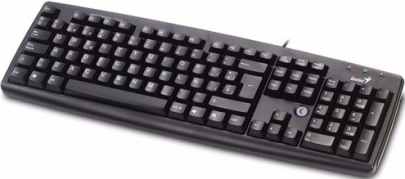 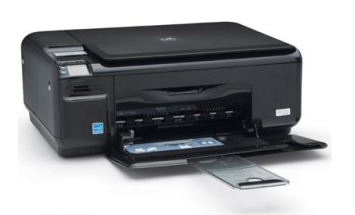 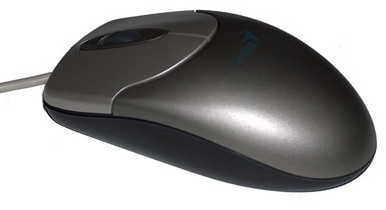 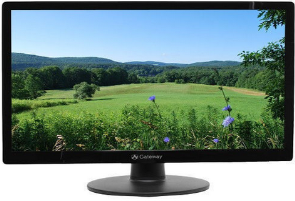 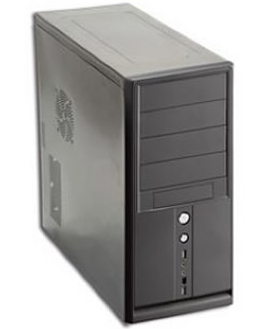 